№ 002-ДЮ/5153-И от 09.06.2022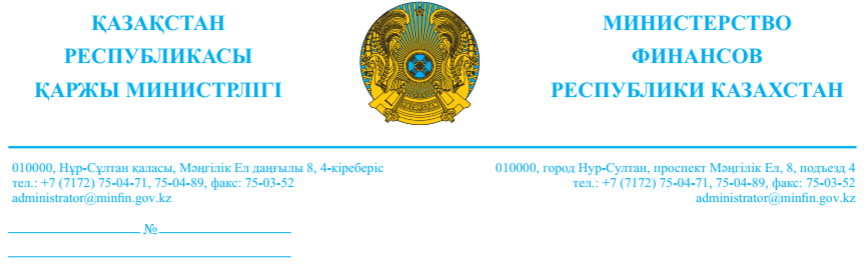 Национальной палате предпринимателей Республики Казахстан  «Атамекен»Членам Экспертного совета 
по вопросам частного предпринимательства Министерства финансов Республики Казахстан Председателю Общественного совета Министерства финансов Республики КазахстанВ соответствии с подпунктом 2 пункта 8 Положения об Экспертном совете по вопросам частного предпринимательства при Министерстве финансов Республики Казахстан, утвержденного приказом Первого вице – министра МФ РК от 5 июня 2019 года № 543, сообщаем Вам о размещении проекта приказа Заместителя Премьер-Министра – Министра финансов Республики Казахстан «Об утверждении Правил реализации пилотного проекта по учету перемещения отдельных видов товаров при их вывозе с территории Республики Казахстан» на интернет портале (https://legalacts.egov.kz/arm/admin/viewcard?id=14117725)  http://legalacts.egov.kz для получения экспертных заключений. Также, в соответствии с пунктом 30 Положения об Общественном совете по государственным финансам, утвержденного приказом Министра финансов РК от 18 марта 2019 года № 250, рассмотрение настоящего проекта нормативного правового акта Общественным советом осуществляется без проведения заседания, путем его рассылки председателем Общественного совета.Указанный проект на русском и казахском языках направлен на Ваши электронные адреса.Экспертные заключения и рекомендации на государственном и русском языках просим представить на электронную почту a.alshynbekova@minfin.gov.kz в срок до 24 июня 2022 года. Телефоны для справок: 71-83-34.Руководитель аппарата 				      А. Бейсенбекұлы Согласовано09.06.2022 18:45 Изтлеуова Асемгуль Жамбуловна09.06.2022 18:46 Шонов Асет БагдатовичПодписано09.06.2022 18:48 Бейсенбекұлы Абзал